٢٥- پروردگاراحضرت عبدالبهاءاصلی فارسی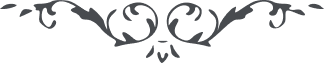 ٢٥- پروردگارا پروردگارا، مرا مستقيم بر امرت بدار و در امتحان ثابت بر محبّت کن و در دريای عنايتت مستغرق فرما. توئی دهنده و مهربان. 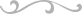 